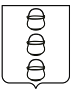 ГЛАВАГОРОДСКОГО ОКРУГА КОТЕЛЬНИКИ
МОСКОВСКОЙ ОБЛАСТИПОСТАНОВЛЕНИЕ18.12.2023   №   1382 – ПГг. КотельникиО внесении изменений в постановление главы городского округа Котельники Московской области от 28.10.2022 № 1138-ПГ «Об утверждении муниципальной программы «Образование»Руководствуясь статьей 179 Бюджетного кодекса Российской Федерации, Федеральным законом от 06.10.2003 № 131-ФЗ «Об общих принципах организации местного самоуправления в Российской Федерации», постановлением главы городского округа Котельники Московской области от  24.12.2021 № 1351-ПГ  «Об утверждении порядка разработки и реализации муниципальных программ городского округа Котельники Московской области» и государственной программой «Образование Подмосковья» на 2023-2027 годы, утвержденной постановлением Правительства Московской области от 04.10.2022 № 1064/35, постановляю:1. Внести в муниципальную программу городского округа Котельники Московской области «Образование», утвержденную постановлением главы городского округа Котельники Московской области от 28.10.2022 № 1138-ПГ «Об утверждении муниципальной программы «Образование»» (с изменениями, внесенными постановлениями главы городского округа Котельники Московской области от 07.12.2022 № 1306-ПГ, от 20.02.2023 № 168-ПГ, от 14.03.2023 № 259-ПГ, от 14.06.2023 № 589-ПГ, от 27.06.2023 № 636-ПГ, от 22.08.2023 № 835-ПГ, от 28.08.2023 № 869-ПГ, от 12.09.2023 № 929-ПГ, от 27.09.2023 № 1015-ПГ, от 18.10.2023 № 1097-ПГ, от 30.10.2023 № 1152-ПГ, от 10.11.2023 № 1213-ПГ, от 30.11.2023 № 1290-ПГ), следующие изменения:1.1. Пункт 1 «Паспорт муниципальной программы» изложить в новой редакции (приложение 1).1.2.  Пункт 7 «Перечень мероприятий подпрограммы 1 «Общее образование» изложить в новой редакции (приложение 2).2. Отделу информационного обеспечения управления внутренней политики муниципального казенного учреждения «Развитие Котельники» обеспечить размещение настоящего постановления на Интернет-портале городского округа Котельники Московской области в сети Интернет.3. Ответственным за исполнение постановления назначить начальника управления развития отраслей социальной сферы администрации городского округа Котельники Московской области Краевого И.О.4. Контроль за исполнением настоящего постановления возложить на заместителя главы городского округа Котельники Московской области Дорошенко Е.Н.Глава городского округа Котельники Московской области                                                             С.А. ЖигалкинПриложение 1Приложение 1Приложение 1к постановлению главы городского округа Котельники Московской области                          от 18.12.2023 № 1382 – ПГк постановлению главы городского округа Котельники Московской области                          от 18.12.2023 № 1382 – ПГк постановлению главы городского округа Котельники Московской области                          от 18.12.2023 № 1382 – ПГ1. Паспорт муниципальной программы1. Паспорт муниципальной программы1. Паспорт муниципальной программы1. Паспорт муниципальной программы1. Паспорт муниципальной программы1. Паспорт муниципальной программы1. Паспорт муниципальной программыКоординатор муниципальной программыЗаместитель главы администрации городского округа Котельники Московской области Е.Н. ДорошенкоЗаместитель главы администрации городского округа Котельники Московской области Е.Н. ДорошенкоЗаместитель главы администрации городского округа Котельники Московской области Е.Н. ДорошенкоЗаместитель главы администрации городского округа Котельники Московской области Е.Н. ДорошенкоЗаместитель главы администрации городского округа Котельники Московской области Е.Н. ДорошенкоЗаместитель главы администрации городского округа Котельники Московской области Е.Н. ДорошенкоМуниципальный заказчик программыАдминистрация городского округа Котельники Московской области Администрация городского округа Котельники Московской области Администрация городского округа Котельники Московской области Администрация городского округа Котельники Московской области Администрация городского округа Котельники Московской области Администрация городского округа Котельники Московской области Цели муниципальной программыОбеспечение доступного качественного образования и успешной социализации детей и молодежиОбеспечение доступного качественного образования и успешной социализации детей и молодежиОбеспечение доступного качественного образования и успешной социализации детей и молодежиОбеспечение доступного качественного образования и успешной социализации детей и молодежиОбеспечение доступного качественного образования и успешной социализации детей и молодежиОбеспечение доступного качественного образования и успешной социализации детей и молодежиПеречень подпрограммМуниципальные заказчики программыМуниципальные заказчики программыМуниципальные заказчики программыМуниципальные заказчики программыМуниципальные заказчики программыМуниципальные заказчики программыПодпрограмма 1 «Общее образование»Администрация городского округа Котельники Московской области Администрация городского округа Котельники Московской области Администрация городского округа Котельники Московской области Администрация городского округа Котельники Московской области Администрация городского округа Котельники Московской области Администрация городского округа Котельники Московской области Подпрограмма 2 «Дополнительное образование, воспитание и психолого-социальное сопровождение детей»Администрация городского округа Котельники Московской области Администрация городского округа Котельники Московской области Администрация городского округа Котельники Московской области Администрация городского округа Котельники Московской области Администрация городского округа Котельники Московской области Администрация городского округа Котельники Московской области Краткая характеристика подпрограммПодпрограмма 1 «Общее образование»Подпрограмма 1 «Общее образование»Подпрограмма 1 «Общее образование»Подпрограмма 1 «Общее образование»Подпрограмма 1 «Общее образование»Подпрограмма 1 «Общее образование»Краткая характеристика подпрограммПодпрограмма направлена на решение проблем доступности и повышения качества услуг дошкольного и общего образования в соответствии с потребностями граждан и требованиями инновационного развития экономики городского округа Котельники Московской области,внедрения механизмов внешней оценки качества образования, повышения уровня информационной прозрачности муниципальной системы образования.Подпрограмма направлена на решение проблем доступности и повышения качества услуг дошкольного и общего образования в соответствии с потребностями граждан и требованиями инновационного развития экономики городского округа Котельники Московской области,внедрения механизмов внешней оценки качества образования, повышения уровня информационной прозрачности муниципальной системы образования.Подпрограмма направлена на решение проблем доступности и повышения качества услуг дошкольного и общего образования в соответствии с потребностями граждан и требованиями инновационного развития экономики городского округа Котельники Московской области,внедрения механизмов внешней оценки качества образования, повышения уровня информационной прозрачности муниципальной системы образования.Подпрограмма направлена на решение проблем доступности и повышения качества услуг дошкольного и общего образования в соответствии с потребностями граждан и требованиями инновационного развития экономики городского округа Котельники Московской области,внедрения механизмов внешней оценки качества образования, повышения уровня информационной прозрачности муниципальной системы образования.Подпрограмма направлена на решение проблем доступности и повышения качества услуг дошкольного и общего образования в соответствии с потребностями граждан и требованиями инновационного развития экономики городского округа Котельники Московской области,внедрения механизмов внешней оценки качества образования, повышения уровня информационной прозрачности муниципальной системы образования.Подпрограмма направлена на решение проблем доступности и повышения качества услуг дошкольного и общего образования в соответствии с потребностями граждан и требованиями инновационного развития экономики городского округа Котельники Московской области,внедрения механизмов внешней оценки качества образования, повышения уровня информационной прозрачности муниципальной системы образования.Краткая характеристика подпрограммПодпрограмма 2 «Дополнительное образование, воспитание и психолого-социальное сопровождение детей»Подпрограмма 2 «Дополнительное образование, воспитание и психолого-социальное сопровождение детей»Подпрограмма 2 «Дополнительное образование, воспитание и психолого-социальное сопровождение детей»Подпрограмма 2 «Дополнительное образование, воспитание и психолого-социальное сопровождение детей»Подпрограмма 2 «Дополнительное образование, воспитание и психолого-социальное сопровождение детей»Подпрограмма 2 «Дополнительное образование, воспитание и психолого-социальное сопровождение детей»Краткая характеристика подпрограммПодпрограмма направлена на решение проблем, связанных с обеспечением доступности дополнительного образования детей, профилактикой асоциальных явлений. Подпрограмма направлена на решение проблем, связанных с обеспечением доступности дополнительного образования детей, профилактикой асоциальных явлений. Подпрограмма направлена на решение проблем, связанных с обеспечением доступности дополнительного образования детей, профилактикой асоциальных явлений. Подпрограмма направлена на решение проблем, связанных с обеспечением доступности дополнительного образования детей, профилактикой асоциальных явлений. Подпрограмма направлена на решение проблем, связанных с обеспечением доступности дополнительного образования детей, профилактикой асоциальных явлений. Подпрограмма направлена на решение проблем, связанных с обеспечением доступности дополнительного образования детей, профилактикой асоциальных явлений. Источники финансированияРасходы (тыс. руб.) муниципальной программы, в том числе по годам:Расходы (тыс. руб.) муниципальной программы, в том числе по годам:Расходы (тыс. руб.) муниципальной программы, в том числе по годам:Расходы (тыс. руб.) муниципальной программы, в том числе по годам:Расходы (тыс. руб.) муниципальной программы, в том числе по годам:Расходы (тыс. руб.) муниципальной программы, в том числе по годам:Источники финансированияВсего2023 год2024 год2025 год2026 год2027 годСредства бюджета Московской области2 048 180,92809 135,38618 799,50620 246,040,000,00Средства бюджета муниципального образования Московской области738 216,86278 203,57229 876,15230 137,140,000,00Внебюджетные средства0,000,000,000,000,000,00Средства федерального бюджета78 016,1125 976,6525 568,5026 470,960,000,00Всего, в том числе по годам:2 864 413,891 113 315,60874 244,15876 854,140,000,00Приложение 2Приложение 2Приложение 2Приложение 2Приложение 2к постановлению главы городского округа Котельники Московской области                                                                    от 18.12.2023 № 1382 – ПГк постановлению главы городского округа Котельники Московской области                                                                    от 18.12.2023 № 1382 – ПГк постановлению главы городского округа Котельники Московской области                                                                    от 18.12.2023 № 1382 – ПГк постановлению главы городского округа Котельники Московской области                                                                    от 18.12.2023 № 1382 – ПГк постановлению главы городского округа Котельники Московской области                                                                    от 18.12.2023 № 1382 – ПГ7. Перечень мероприятий подпрограммы 1 «Общее образование»7. Перечень мероприятий подпрограммы 1 «Общее образование»7. Перечень мероприятий подпрограммы 1 «Общее образование»7. Перечень мероприятий подпрограммы 1 «Общее образование»7. Перечень мероприятий подпрограммы 1 «Общее образование»7. Перечень мероприятий подпрограммы 1 «Общее образование»7. Перечень мероприятий подпрограммы 1 «Общее образование»7. Перечень мероприятий подпрограммы 1 «Общее образование»7. Перечень мероприятий подпрограммы 1 «Общее образование»7. Перечень мероприятий подпрограммы 1 «Общее образование»7. Перечень мероприятий подпрограммы 1 «Общее образование»7. Перечень мероприятий подпрограммы 1 «Общее образование»7. Перечень мероприятий подпрограммы 1 «Общее образование»7. Перечень мероприятий подпрограммы 1 «Общее образование»7. Перечень мероприятий подпрограммы 1 «Общее образование»№ п/пМероприятие подпрограммыСроки исполнения мероприятияИсточники финансированияВсего, (тыс. руб.)Объем финансирования по годам (тыс. руб.)Объем финансирования по годам (тыс. руб.)Объем финансирования по годам (тыс. руб.)Объем финансирования по годам (тыс. руб.)Объем финансирования по годам (тыс. руб.)Объем финансирования по годам (тыс. руб.)Объем финансирования по годам (тыс. руб.)Объем финансирования по годам (тыс. руб.)Объем финансирования по годам (тыс. руб.)Ответственный за выполнение мероприятия подпрограммы№ п/пМероприятие подпрограммыСроки исполнения мероприятияИсточники финансированияВсего, (тыс. руб.)2023 год2023 год2023 год2023 год2023 год2024 год2025 год2026 год2027 годОтветственный за выполнение мероприятия подпрограммы123456666678910121Основное мероприятие 01. 
Финансовое обеспечение деятельности образовательных организаций2023-2027Итого2 426 148,16840 844,98840 844,98840 844,98840 844,98840 844,98792 651,59792 651,590,000,00Управление развития отраслей социальной сферы1Основное мероприятие 01. 
Финансовое обеспечение деятельности образовательных организаций2023-2027Средства бюджета Московской области 1 741 361,00608 621,00608 621,00608 621,00608 621,00608 621,00566 370,00566 370,000,000,00Управление развития отраслей социальной сферы1Основное мероприятие 01. 
Финансовое обеспечение деятельности образовательных организаций2023-2027Средства бюджета муниципального образования653 088,16221 390,98221 390,98221 390,98221 390,98221 390,98215 848,59215 848,590,000,00Управление развития отраслей социальной сферы1Основное мероприятие 01. 
Финансовое обеспечение деятельности образовательных организаций2023-2027Внебюджетные источники0,000,000,000,000,000,000,000,000,000,00Управление развития отраслей социальной сферы1Основное мероприятие 01. 
Финансовое обеспечение деятельности образовательных организаций2023-2027Средства федерального бюджета31 699,0010 833,0010 833,0010 833,0010 833,0010 833,0010 433,0010 433,000,000,00Управление развития отраслей социальной сферы1.1Мероприятие 01.07.
Финансовое обеспечение государственных гарантий реализации прав на получение общедоступного и бесплатного дошкольного образования в муниципальных дошкольных образовательных организациях, общедоступного и бесплатного дошкольного, начального общего, основного общего, среднего общего образования в муниципальных общеобразовательных организациях, обеспечение дополнительного образования детей в муниципальных общеобразовательных организациях, включая расходы на оплату труда, приобретение учебников и учебных пособий, средств обучения, игр, игрушек (за исключением расходов на содержание зданий и оплату коммунальных услуг)2023-2027Итого1 716 571,31592 205,77592 205,77592 205,77592 205,77592 205,77562 182,77562 182,770,000,00Управление развития отраслей социальной сферы1.1Мероприятие 01.07.
Финансовое обеспечение государственных гарантий реализации прав на получение общедоступного и бесплатного дошкольного образования в муниципальных дошкольных образовательных организациях, общедоступного и бесплатного дошкольного, начального общего, основного общего, среднего общего образования в муниципальных общеобразовательных организациях, обеспечение дополнительного образования детей в муниципальных общеобразовательных организациях, включая расходы на оплату труда, приобретение учебников и учебных пособий, средств обучения, игр, игрушек (за исключением расходов на содержание зданий и оплату коммунальных услуг)2023-2027Средства бюджета Московской области 1 513 420,00524 322,00524 322,00524 322,00524 322,00524 322,00494 549,00494 549,000,000,00Управление развития отраслей социальной сферы1.1Мероприятие 01.07.
Финансовое обеспечение государственных гарантий реализации прав на получение общедоступного и бесплатного дошкольного образования в муниципальных дошкольных образовательных организациях, общедоступного и бесплатного дошкольного, начального общего, основного общего, среднего общего образования в муниципальных общеобразовательных организациях, обеспечение дополнительного образования детей в муниципальных общеобразовательных организациях, включая расходы на оплату труда, приобретение учебников и учебных пособий, средств обучения, игр, игрушек (за исключением расходов на содержание зданий и оплату коммунальных услуг)2023-2027Средства бюджета муниципального образования171 452,3157 050,7757 050,7757 050,7757 050,7757 050,7757 200,7757 200,770,000,00Управление развития отраслей социальной сферы1.1Мероприятие 01.07.
Финансовое обеспечение государственных гарантий реализации прав на получение общедоступного и бесплатного дошкольного образования в муниципальных дошкольных образовательных организациях, общедоступного и бесплатного дошкольного, начального общего, основного общего, среднего общего образования в муниципальных общеобразовательных организациях, обеспечение дополнительного образования детей в муниципальных общеобразовательных организациях, включая расходы на оплату труда, приобретение учебников и учебных пособий, средств обучения, игр, игрушек (за исключением расходов на содержание зданий и оплату коммунальных услуг)2023-2027Внебюджетные источники0,000,000,000,000,000,000,000,000,000,00Управление развития отраслей социальной сферы1.1Мероприятие 01.07.
Финансовое обеспечение государственных гарантий реализации прав на получение общедоступного и бесплатного дошкольного образования в муниципальных дошкольных образовательных организациях, общедоступного и бесплатного дошкольного, начального общего, основного общего, среднего общего образования в муниципальных общеобразовательных организациях, обеспечение дополнительного образования детей в муниципальных общеобразовательных организациях, включая расходы на оплату труда, приобретение учебников и учебных пособий, средств обучения, игр, игрушек (за исключением расходов на содержание зданий и оплату коммунальных услуг)2023-2027Средства федерального бюджета31 699,0010 833,0010 833,0010 833,0010 833,0010 833,0010 433,0010 433,000,000,00Управление развития отраслей социальной сферы1.1Доля обучающихся, обеспеченных общедоступным и бесплатным дошкольным, начальным общим, основным общим, средним общим образованием, дополнительным образованием в муниципальных дошкольных и общеобразовательных организациях, в общей численности обучающихся в муниципальных дошкольных и общеобразовательных организациях, %2023-2027ВсегоИтого 2023 годВ том числе по кварталамВ том числе по кварталамВ том числе по кварталамВ том числе по кварталам2024 год2025 год2026 год2027 годУправление развития отраслей социальной сферы1.1Доля обучающихся, обеспеченных общедоступным и бесплатным дошкольным, начальным общим, основным общим, средним общим образованием, дополнительным образованием в муниципальных дошкольных и общеобразовательных организациях, в общей численности обучающихся в муниципальных дошкольных и общеобразовательных организациях, %2023-2027ВсегоИтого 2023 годIIIIIIIV2024 год2025 год2026 год2027 годУправление развития отраслей социальной сферы1.1Доля обучающихся, обеспеченных общедоступным и бесплатным дошкольным, начальным общим, основным общим, средним общим образованием, дополнительным образованием в муниципальных дошкольных и общеобразовательных организациях, в общей численности обучающихся в муниципальных дошкольных и общеобразовательных организациях, %2023-2027100100100100100100100100100100Управление развития отраслей социальной сферы1.2Мероприятие 01.08.
Финансовое обеспечение получения гражданами дошкольного образования в частных дошкольных образовательных организациях, дошкольного, начального общего, основного общего, среднего общего образования в частных общеобразовательных организациях, осуществляющих образовательную деятельность по имеющим государственную аккредитацию основным общеобразовательным программам, включая расходы на оплату труда, приобретение учебников и учебных пособий, средств обучения, игр, игрушек (за исключением расходов на содержание зданий и оплату коммунальных услуг), и на обеспечение питанием отдельных категорий обучающихся по очной форме обучения в частных общеобразовательных организациях, осуществляющих образовательную деятельность по имеющим государственную аккредитацию основным общеобразовательным программам2023-2027Итого171 979,0065 645,0065 645,0065 645,0065 645,0065 645,0053 167,0053 167,000,000,00Управление развития отраслей социальной сферы1.2Мероприятие 01.08.
Финансовое обеспечение получения гражданами дошкольного образования в частных дошкольных образовательных организациях, дошкольного, начального общего, основного общего, среднего общего образования в частных общеобразовательных организациях, осуществляющих образовательную деятельность по имеющим государственную аккредитацию основным общеобразовательным программам, включая расходы на оплату труда, приобретение учебников и учебных пособий, средств обучения, игр, игрушек (за исключением расходов на содержание зданий и оплату коммунальных услуг), и на обеспечение питанием отдельных категорий обучающихся по очной форме обучения в частных общеобразовательных организациях, осуществляющих образовательную деятельность по имеющим государственную аккредитацию основным общеобразовательным программам2023-2027Средства бюджета Московской области 171 979,0065 645,0065 645,0065 645,0065 645,0065 645,0053 167,0053 167,000,000,00Управление развития отраслей социальной сферы1.2Мероприятие 01.08.
Финансовое обеспечение получения гражданами дошкольного образования в частных дошкольных образовательных организациях, дошкольного, начального общего, основного общего, среднего общего образования в частных общеобразовательных организациях, осуществляющих образовательную деятельность по имеющим государственную аккредитацию основным общеобразовательным программам, включая расходы на оплату труда, приобретение учебников и учебных пособий, средств обучения, игр, игрушек (за исключением расходов на содержание зданий и оплату коммунальных услуг), и на обеспечение питанием отдельных категорий обучающихся по очной форме обучения в частных общеобразовательных организациях, осуществляющих образовательную деятельность по имеющим государственную аккредитацию основным общеобразовательным программам2023-2027Средства бюджета муниципального образования0,000,000,000,000,000,000,000,000,000,00Управление развития отраслей социальной сферы1.2Мероприятие 01.08.
Финансовое обеспечение получения гражданами дошкольного образования в частных дошкольных образовательных организациях, дошкольного, начального общего, основного общего, среднего общего образования в частных общеобразовательных организациях, осуществляющих образовательную деятельность по имеющим государственную аккредитацию основным общеобразовательным программам, включая расходы на оплату труда, приобретение учебников и учебных пособий, средств обучения, игр, игрушек (за исключением расходов на содержание зданий и оплату коммунальных услуг), и на обеспечение питанием отдельных категорий обучающихся по очной форме обучения в частных общеобразовательных организациях, осуществляющих образовательную деятельность по имеющим государственную аккредитацию основным общеобразовательным программам2023-2027Внебюджетные источники0,000,000,000,000,000,000,000,000,000,00Управление развития отраслей социальной сферы1.2Мероприятие 01.08.
Финансовое обеспечение получения гражданами дошкольного образования в частных дошкольных образовательных организациях, дошкольного, начального общего, основного общего, среднего общего образования в частных общеобразовательных организациях, осуществляющих образовательную деятельность по имеющим государственную аккредитацию основным общеобразовательным программам, включая расходы на оплату труда, приобретение учебников и учебных пособий, средств обучения, игр, игрушек (за исключением расходов на содержание зданий и оплату коммунальных услуг), и на обеспечение питанием отдельных категорий обучающихся по очной форме обучения в частных общеобразовательных организациях, осуществляющих образовательную деятельность по имеющим государственную аккредитацию основным общеобразовательным программам2023-2027Средства федерального бюджета0,000,000,000,000,000,000,000,000,000,00Управление развития отраслей социальной сферы1.2Доля обучающихся, обеспеченных общедоступным и бесплатным дошкольным, начальным общим, основным общим, средним общим образованием, дополнительным образованием в частных дошкольных и общеобразовательных организациях, в общей численности обучающихся в частных дошкольных и общеобразовательных организациях, %2023-2027ВсегоИтого 2023 годВ том числе по кварталамВ том числе по кварталамВ том числе по кварталамВ том числе по кварталам2024 год2025 год2026 год2027 годУправление развития отраслей социальной сферы1.2Доля обучающихся, обеспеченных общедоступным и бесплатным дошкольным, начальным общим, основным общим, средним общим образованием, дополнительным образованием в частных дошкольных и общеобразовательных организациях, в общей численности обучающихся в частных дошкольных и общеобразовательных организациях, %2023-2027ВсегоИтого 2023 годIIIIIIIV2024 год2025 год2026 год2027 годУправление развития отраслей социальной сферы1.2Доля обучающихся, обеспеченных общедоступным и бесплатным дошкольным, начальным общим, основным общим, средним общим образованием, дополнительным образованием в частных дошкольных и общеобразовательных организациях, в общей численности обучающихся в частных дошкольных и общеобразовательных организациях, %2023-2027100100100100100100100100100100Управление развития отраслей социальной сферы1.3Мероприятие 01.10 
Финансовое обеспечение выплаты компенсации родительской платы за присмотр и уход за детьми, осваивающими образовательные программы дошкольного образования в организациях, осуществляющих образовательную деятельность2023-2027Итого56 407,7718 802,5918 802,5918 802,5918 802,5918 802,5918 802,5918 802,590,000,00Управление развития отраслей социальной сферы1.3Мероприятие 01.10 
Финансовое обеспечение выплаты компенсации родительской платы за присмотр и уход за детьми, осваивающими образовательные программы дошкольного образования в организациях, осуществляющих образовательную деятельность2023-2027Средства бюджета Московской области 55 962,0018 654,0018 654,0018 654,0018 654,0018 654,0018 654,0018 654,000,000,00Управление развития отраслей социальной сферы1.3Мероприятие 01.10 
Финансовое обеспечение выплаты компенсации родительской платы за присмотр и уход за детьми, осваивающими образовательные программы дошкольного образования в организациях, осуществляющих образовательную деятельность2023-2027Средства бюджета муниципального образования445,77148,59148,59148,59148,59148,59148,59148,590,000,00Управление развития отраслей социальной сферы1.3Мероприятие 01.10 
Финансовое обеспечение выплаты компенсации родительской платы за присмотр и уход за детьми, осваивающими образовательные программы дошкольного образования в организациях, осуществляющих образовательную деятельность2023-2027Внебюджетные источники0,000,000,000,000,000,000,000,000,000,00Управление развития отраслей социальной сферы1.3Мероприятие 01.10 
Финансовое обеспечение выплаты компенсации родительской платы за присмотр и уход за детьми, осваивающими образовательные программы дошкольного образования в организациях, осуществляющих образовательную деятельность2023-2027Средства федерального бюджета0,000,000,000,000,000,000,000,000,000,00Управление развития отраслей социальной сферы1.3Выплачена компенсация родительской платы за присмотр и уход за детьми, осваивающими образовательные программы дошкольного образования, в общем числе обратившихся, %2023-2027ВсегоИтого 2023 годВ том числе по кварталамВ том числе по кварталамВ том числе по кварталамВ том числе по кварталам2024 год2025 год2026 год2027 годУправление развития отраслей социальной сферы1.3Выплачена компенсация родительской платы за присмотр и уход за детьми, осваивающими образовательные программы дошкольного образования, в общем числе обратившихся, %2023-2027ВсегоИтого 2023 годIIIIIIIV2024 год2025 год2026 год2027 годУправление развития отраслей социальной сферы1.3Выплачена компенсация родительской платы за присмотр и уход за детьми, осваивающими образовательные программы дошкольного образования, в общем числе обратившихся, %2023-2027100100100100100100100100100100Управление развития отраслей социальной сферы1.4Мероприятие 01.11. 
Расходы на обеспечение деятельности (оказание услуг) муниципальных учреждений – общеобразовательные организации, оказывающие услуги дошкольного, начального общего, основного общего, среднего общего образования2023-2027Итого208 717,7561 092,4761 092,4761 092,4761 092,4761 092,4773 812,6473 812,640,000,00Управление развития отраслей социальной сферы1.4Мероприятие 01.11. 
Расходы на обеспечение деятельности (оказание услуг) муниципальных учреждений – общеобразовательные организации, оказывающие услуги дошкольного, начального общего, основного общего, среднего общего образования2023-2027Средства бюджета Московской области 0,000,000,000,000,000,000,000,000,000,00Управление развития отраслей социальной сферы1.4Мероприятие 01.11. 
Расходы на обеспечение деятельности (оказание услуг) муниципальных учреждений – общеобразовательные организации, оказывающие услуги дошкольного, начального общего, основного общего, среднего общего образования2023-2027Средства бюджета муниципального образования208 717,7561 092,4761 092,4761 092,4761 092,4761 092,4773 812,6473 812,640,000,00Управление развития отраслей социальной сферы1.4Мероприятие 01.11. 
Расходы на обеспечение деятельности (оказание услуг) муниципальных учреждений – общеобразовательные организации, оказывающие услуги дошкольного, начального общего, основного общего, среднего общего образования2023-2027Внебюджетные источники0,000,000,000,000,000,000,000,000,000,00Управление развития отраслей социальной сферы1.4Мероприятие 01.11. 
Расходы на обеспечение деятельности (оказание услуг) муниципальных учреждений – общеобразовательные организации, оказывающие услуги дошкольного, начального общего, основного общего, среднего общего образования2023-2027Средства федерального бюджета0,000,000,000,000,000,000,000,000,000,00Управление развития отраслей социальной сферы1.4(наименование результата 1 выполнения мероприятия, ед.измерения)2023-2027ВсегоИтого 2023 годВ том числе по кварталамВ том числе по кварталамВ том числе по кварталамВ том числе по кварталам2024 год2025 год2026 год2027 годУправление развития отраслей социальной сферы1.4(наименование результата 1 выполнения мероприятия, ед.измерения)2023-2027ВсегоИтого 2023 годIIIIIIIV2024 год2025 год2026 год2027 годУправление развития отраслей социальной сферы1.4(наименование результата 1 выполнения мероприятия, ед.измерения)2023-2027----------Управление развития отраслей социальной сферы1.5Мероприятие 01.12. 
Укрепление материально-технической базы и проведение текущего ремонта общеобразовательных организацийИтого11 650,0011 650,0011 650,0011 650,0011 650,0011 650,000,000,000,000,00Управление развития отраслей социальной сферы1.5Мероприятие 01.12. 
Укрепление материально-технической базы и проведение текущего ремонта общеобразовательных организацийСредства бюджета Московской области 0,000,000,000,000,000,000,000,000,000,00Управление развития отраслей социальной сферы1.5Мероприятие 01.12. 
Укрепление материально-технической базы и проведение текущего ремонта общеобразовательных организацийСредства бюджета муниципального образования11 650,0011 650,0011 650,0011 650,0011 650,0011 650,000,000,000,000,00Управление развития отраслей социальной сферы1.5Мероприятие 01.12. 
Укрепление материально-технической базы и проведение текущего ремонта общеобразовательных организацийВнебюджетные источники0,000,000,000,000,000,000,000,000,000,00Управление развития отраслей социальной сферы1.5Мероприятие 01.12. 
Укрепление материально-технической базы и проведение текущего ремонта общеобразовательных организацийСредства федерального бюджета0,000,000,000,000,000,000,000,000,000,00Управление развития отраслей социальной сферы1.5(наименование результата 1 выполнения мероприятия, ед.измерения)ВсегоИтого 2023 годВ том числе по кварталамВ том числе по кварталамВ том числе по кварталамВ том числе по кварталам2024 год2025 год2026 год2027 год1.5(наименование результата 1 выполнения мероприятия, ед.измерения)ВсегоИтого 2023 годIIIIIIIV2024 год2025 год2026 год2027 год1.5(наименование результата 1 выполнения мероприятия, ед.измерения)----------1.6Мероприятие 01.17. 
Расходы на обеспечение деятельности (оказание услуг) муниципальных учреждений – дошкольные образовательные организации2023-2027Итого254 374,9885 001,8085 001,8085 001,8085 001,8085 001,8084 686,5984 686,590,000,00Управление развития отраслей социальной сферы1.6Мероприятие 01.17. 
Расходы на обеспечение деятельности (оказание услуг) муниципальных учреждений – дошкольные образовательные организации2023-2027Средства бюджета Московской области 0,000,000,000,000,000,000,000,000,000,00Управление развития отраслей социальной сферы1.6Мероприятие 01.17. 
Расходы на обеспечение деятельности (оказание услуг) муниципальных учреждений – дошкольные образовательные организации2023-2027Средства бюджета муниципального образования 254 374,9885 001,8085 001,8085 001,8085 001,8085 001,8084 686,5984 686,590,000,00Управление развития отраслей социальной сферы1.6Мероприятие 01.17. 
Расходы на обеспечение деятельности (оказание услуг) муниципальных учреждений – дошкольные образовательные организации2023-2027Внебюджетные источники0,000,000,000,000,000,000,000,000,000,00Управление развития отраслей социальной сферы1.6Мероприятие 01.17. 
Расходы на обеспечение деятельности (оказание услуг) муниципальных учреждений – дошкольные образовательные организации2023-2027Средства федерального бюджета0,000,000,000,000,000,000,000,000,000,00Управление развития отраслей социальной сферы1.6(наименование результата 1 выполнения мероприятия, ед.измерения)2023-2027ВсегоИтого 2023 годВ том числе по кварталамВ том числе по кварталамВ том числе по кварталамВ том числе по кварталам2024 год2025 год2026 год2027 годУправление развития отраслей социальной сферы1.6(наименование результата 1 выполнения мероприятия, ед.измерения)2023-2027ВсегоИтого 2023 годIIIIIIIV2024 год2025 год2026 год2027 годУправление развития отраслей социальной сферы1.6(наименование результата 1 выполнения мероприятия, ед.измерения)2023-2027----------Управление развития отраслей социальной сферы1.7Мероприятие 01.18. 
Укрепление материально-технической базы и проведение текущего ремонта учреждений дошкольного образованияИтого6 447,356 447,356 447,356 447,356 447,356 447,350,000,000,000,001.7Мероприятие 01.18. 
Укрепление материально-технической базы и проведение текущего ремонта учреждений дошкольного образованияСредства бюджета Московской области 0,000,000,000,000,000,000,000,000,000,001.7Мероприятие 01.18. 
Укрепление материально-технической базы и проведение текущего ремонта учреждений дошкольного образованияСредства бюджета муниципального образования 6 447,356 447,356 447,356 447,356 447,356 447,350,000,000,000,001.7Мероприятие 01.18. 
Укрепление материально-технической базы и проведение текущего ремонта учреждений дошкольного образованияВнебюджетные источники0,000,000,000,000,000,000,000,000,000,001.7Мероприятие 01.18. 
Укрепление материально-технической базы и проведение текущего ремонта учреждений дошкольного образованияСредства федерального бюджета0,000,000,000,000,000,000,000,000,000,001.7(наименование результата 1 выполнения мероприятия, ед.измерения)ВсегоИтого 2023 годВ том числе по кварталамВ том числе по кварталамВ том числе по кварталамВ том числе по кварталам2024 год2025 год2026 год2027 год1.7(наименование результата 1 выполнения мероприятия, ед.измерения)ВсегоИтого 2023 годIIIIIIIV2024 год2025 год2026 год2027 год1.7(наименование результата 1 выполнения мероприятия, ед.измерения)----------2Основное мероприятие 02. 
Реализация  федеральных государственных образовательных стандартов   общего образования, в том числе мероприятий  по нормативному правовому и методическому сопровождению, обновлению содержания и технологий образования2023-2027Итого124 445,1042 887,9942 887,9942 887,9942 887,9942 887,9939 473,5642 083,550,000,00Управление развития отраслей социальной сферы2Основное мероприятие 02. 
Реализация  федеральных государственных образовательных стандартов   общего образования, в том числе мероприятий  по нормативному правовому и методическому сопровождению, обновлению содержания и технологий образования2023-2027Средства бюджета Московской области 63 553,5322 521,9922 521,9922 521,9922 521,9922 521,9919 792,5021 239,040,000,00Управление развития отраслей социальной сферы2Основное мероприятие 02. 
Реализация  федеральных государственных образовательных стандартов   общего образования, в том числе мероприятий  по нормативному правовому и методическому сопровождению, обновлению содержания и технологий образования2023-2027Средства бюджета муниципального образования17 414,366 178,256 178,256 178,256 178,256 178,255 487,565 748,550,000,00Управление развития отраслей социальной сферы2Основное мероприятие 02. 
Реализация  федеральных государственных образовательных стандартов   общего образования, в том числе мероприятий  по нормативному правовому и методическому сопровождению, обновлению содержания и технологий образования2023-2027Внебюджетные источники0,000,000,000,000,000,000,000,000,000,00Управление развития отраслей социальной сферы2Основное мероприятие 02. 
Реализация  федеральных государственных образовательных стандартов   общего образования, в том числе мероприятий  по нормативному правовому и методическому сопровождению, обновлению содержания и технологий образования2023-2027Средства федерального бюджета43 477,2114 187,7514 187,7514 187,7514 187,7514 187,7514 193,5015 095,960,000,00Управление развития отраслей социальной сферы2.1Мероприятие 02.08.
Организация бесплатного горячего питания обучающихся, получающих начальное общее образование в муниципальных образовательных организациях2023-2027Итого78 636,3825 335,2725 335,2725 335,2725 335,2725 335,2725 345,5627 955,550,000,00Управление развития отраслей социальной сферы2.1Мероприятие 02.08.
Организация бесплатного горячего питания обучающихся, получающих начальное общее образование в муниципальных образовательных организациях2023-2027Средства бюджета Московской области 27 295,538 613,998 613,998 613,998 613,998 613,998 617,5010 064,040,000,00Управление развития отраслей социальной сферы2.1Мероприятие 02.08.
Организация бесплатного горячего питания обучающихся, получающих начальное общее образование в муниципальных образовательных организациях2023-2027Средства бюджета муниципального образования7 863,642 533,532 533,532 533,532 533,532 533,532 534,562 795,550,000,00Управление развития отраслей социальной сферы2.1Мероприятие 02.08.
Организация бесплатного горячего питания обучающихся, получающих начальное общее образование в муниципальных образовательных организациях2023-2027Внебюджетные источники0,000,000,000,000,000,000,000,000,000,00Управление развития отраслей социальной сферы2.1Мероприятие 02.08.
Организация бесплатного горячего питания обучающихся, получающих начальное общее образование в муниципальных образовательных организациях2023-2027Средства федерального бюджета43 477,2114 187,7514 187,7514 187,7514 187,7514 187,7514 193,5015 095,960,000,00Управление развития отраслей социальной сферы2.1Доля обучающихся, получающих начальное общее образование в муниципальных образовательных организациях, получающих бесплатное горячее питание, к общему количеству обучающихся, получающих начальное общее образование в муниципальных образовательных организациях, %2023-2027ВсегоИтого 2023 годВ том числе по кварталамВ том числе по кварталамВ том числе по кварталамВ том числе по кварталам2024 год2025 год2026 год2027 годУправление развития отраслей социальной сферы2.1Доля обучающихся, получающих начальное общее образование в муниципальных образовательных организациях, получающих бесплатное горячее питание, к общему количеству обучающихся, получающих начальное общее образование в муниципальных образовательных организациях, %2023-2027ВсегоИтого 2023 годIIIIIIIV2024 год2025 год2026 год2027 годУправление развития отраслей социальной сферы2.1Доля обучающихся, получающих начальное общее образование в муниципальных образовательных организациях, получающих бесплатное горячее питание, к общему количеству обучающихся, получающих начальное общее образование в муниципальных образовательных организациях, %2023-2027----------Управление развития отраслей социальной сферы2.2Мероприятие 02.10.
Организация питания обучающихся, получающих основное и среднее общее образование, и отдельных категорий обучающихся, получающих начальное общее образование, в муниципальных общеобразовательных организациях2023-2027Итого45 458,7217 202,7217 202,7217 202,7217 202,7217 202,7214 128,0014 128,000,000,00Управление развития отраслей социальной сферы2.2Мероприятие 02.10.
Организация питания обучающихся, получающих основное и среднее общее образование, и отдельных категорий обучающихся, получающих начальное общее образование, в муниципальных общеобразовательных организациях2023-2027Средства бюджета Московской области35 908,0013 558,0013 558,0013 558,0013 558,0013 558,0011 175,0011 175,000,000,00Управление развития отраслей социальной сферы2.2Мероприятие 02.10.
Организация питания обучающихся, получающих основное и среднее общее образование, и отдельных категорий обучающихся, получающих начальное общее образование, в муниципальных общеобразовательных организациях2023-2027Средства бюджета муниципального образования9 550,723 644,723 644,723 644,723 644,723 644,722 953,002 953,000,000,00Управление развития отраслей социальной сферы2.2Мероприятие 02.10.
Организация питания обучающихся, получающих основное и среднее общее образование, и отдельных категорий обучающихся, получающих начальное общее образование, в муниципальных общеобразовательных организациях2023-2027Внебюджетные источники0,000,000,000,000,000,000,000,000,000,00Управление развития отраслей социальной сферы2.2Мероприятие 02.10.
Организация питания обучающихся, получающих основное и среднее общее образование, и отдельных категорий обучающихся, получающих начальное общее образование, в муниципальных общеобразовательных организациях2023-2027Средства федерального бюджета0,000,000,000,000,000,000,000,000,000,00Управление развития отраслей социальной сферы2.2Доля детодней, в которые отдельные категории обучающихся муниципальных общеобразовательных организаций в Московской области получали бесплатное питание, от общего количества детодней, в которые отдельные категории обучающихся в муниципальных общеобразовательных организаций в Московской области посещали образовательную организацию, %2023-2027ВсегоИтого 2023 годВ том числе по кварталамВ том числе по кварталамВ том числе по кварталамВ том числе по кварталам2024 год2025 год2026 год2027 годУправление развития отраслей социальной сферы2.2Доля детодней, в которые отдельные категории обучающихся муниципальных общеобразовательных организаций в Московской области получали бесплатное питание, от общего количества детодней, в которые отдельные категории обучающихся в муниципальных общеобразовательных организаций в Московской области посещали образовательную организацию, %2023-2027ВсегоИтого 2023 годIIIIIIIV2024 год2025 год2026 год2027 годУправление развития отраслей социальной сферы2.2Доля детодней, в которые отдельные категории обучающихся муниципальных общеобразовательных организаций в Московской области получали бесплатное питание, от общего количества детодней, в которые отдельные категории обучающихся в муниципальных общеобразовательных организаций в Московской области посещали образовательную организацию, %2023-2027----------Управление развития отраслей социальной сферы2.5Мероприятие 02.14. 
Освобождение семей отдельных категорий граждан от платы, взимаемой за присмотр и уход за ребенком в муниципальных образовательных организациях, реализующих программы дошкольного образованияИтого350,00350,00350,00350,00350,00350,000,000,000,000,002.5Мероприятие 02.14. 
Освобождение семей отдельных категорий граждан от платы, взимаемой за присмотр и уход за ребенком в муниципальных образовательных организациях, реализующих программы дошкольного образованияСредства бюджета Московской области 350,00350,00350,00350,00350,00350,000,000,000,000,002.5Мероприятие 02.14. 
Освобождение семей отдельных категорий граждан от платы, взимаемой за присмотр и уход за ребенком в муниципальных образовательных организациях, реализующих программы дошкольного образованияСредства бюджета муниципального образования0,000,000,000,000,000,000,000,000,000,002.5Мероприятие 02.14. 
Освобождение семей отдельных категорий граждан от платы, взимаемой за присмотр и уход за ребенком в муниципальных образовательных организациях, реализующих программы дошкольного образованияВнебюджетные источники0,000,000,000,000,000,000,000,000,000,002.5Мероприятие 02.14. 
Освобождение семей отдельных категорий граждан от платы, взимаемой за присмотр и уход за ребенком в муниципальных образовательных организациях, реализующих программы дошкольного образованияСредства федерального бюджета0,000,000,000,000,000,000,000,000,000,002.5Не взимается плата за присмотр и уход за детьми из семей граждан, участвующих в специальной военной операции, в общем числе обратившихся,%ВсегоИтого 2023 годВ том числе по кварталамВ том числе по кварталамВ том числе по кварталамВ том числе по кварталам2024 год2025 год2026 год2027 год2.5Не взимается плата за присмотр и уход за детьми из семей граждан, участвующих в специальной военной операции, в общем числе обратившихся,%ВсегоИтого 2023 годIIIIIIIV2024 год2025 год2026 год2027 год2.5Не взимается плата за присмотр и уход за детьми из семей граждан, участвующих в специальной военной операции, в общем числе обратившихся,%3.Основное мероприятие 07.  
Проведение капитального ремонта объектов дошкольного образования, закупка оборудования2023-2027Итого180 059,73180 059,73180 059,73180 059,73180 059,73180 059,730,000,000,000,00Управление развития отраслей социальной сферы3.Основное мероприятие 07.  
Проведение капитального ремонта объектов дошкольного образования, закупка оборудования2023-2027Средства бюджета Московской области 139 559,79139 559,79139 559,79139 559,79139 559,79139 559,790,000,000,000,00Управление развития отраслей социальной сферы3.Основное мероприятие 07.  
Проведение капитального ремонта объектов дошкольного образования, закупка оборудования2023-2027Средства бюджета муниципального образования40 499,9440 499,9440 499,9440 499,9440 499,9440 499,940,000,000,000,00Управление развития отраслей социальной сферы3.Основное мероприятие 07.  
Проведение капитального ремонта объектов дошкольного образования, закупка оборудования2023-2027Внебюджетные источники0,000,000,000,000,000,000,000,000,000,00Управление развития отраслей социальной сферы3.Основное мероприятие 07.  
Проведение капитального ремонта объектов дошкольного образования, закупка оборудования2023-2027Средства федерального бюджета0,000,000,000,000,000,000,000,000,000,00Управление развития отраслей социальной сферы3.1Мероприятие 07.01. 
Проведение капитального ремонта в муниципальных дошкольных образовательных организациях и дошкольных отделениях муниципальных общеобразовательных организаций  2023-2027Итого180 059,73180 059,73180 059,73180 059,73180 059,73180 059,730,000,000,000,00Управление развития отраслей социальной сферы3.1Мероприятие 07.01. 
Проведение капитального ремонта в муниципальных дошкольных образовательных организациях и дошкольных отделениях муниципальных общеобразовательных организаций  2023-2027Средства бюджета Московской области 139 559,79139 559,79139 559,79139 559,79139 559,79139 559,790,000,000,000,00Управление развития отраслей социальной сферы3.1Мероприятие 07.01. 
Проведение капитального ремонта в муниципальных дошкольных образовательных организациях и дошкольных отделениях муниципальных общеобразовательных организаций  2023-2027Средства бюджета муниципального образования40 499,9440 499,9440 499,9440 499,9440 499,9440 499,940,000,000,000,00Управление развития отраслей социальной сферы3.1Мероприятие 07.01. 
Проведение капитального ремонта в муниципальных дошкольных образовательных организациях и дошкольных отделениях муниципальных общеобразовательных организаций  2023-2027Внебюджетные источники0,000,000,000,000,000,000,000,000,000,00Управление развития отраслей социальной сферы3.1Мероприятие 07.01. 
Проведение капитального ремонта в муниципальных дошкольных образовательных организациях и дошкольных отделениях муниципальных общеобразовательных организаций  2023-2027Средства федерального бюджета0,000,000,000,000,000,000,000,000,000,00Управление развития отраслей социальной сферы3.1(наименование результата 1 выполнения мероприятия, ед.измерения)2023-2027ВсегоИтого 2023 годВ том числе по кварталамВ том числе по кварталамВ том числе по кварталамВ том числе по кварталам2024 год2025 год2026 год2027 годУправление развития отраслей социальной сферы3.1(наименование результата 1 выполнения мероприятия, ед.измерения)2023-2027ВсегоИтого 2023 годIIIIIIIV2024 год2025 год2026 год2027 годУправление развития отраслей социальной сферы3.1(наименование результата 1 выполнения мероприятия, ед.измерения)2023-2027----------Управление развития отраслей социальной сферы4.Основное мероприятие 09: 
Обеспечение условий доступности для инвалидов объектов и предоставляемых услуг в сфере образования Итого64,4064,4064,4064,4064,4064,400,000,000,000,004.Основное мероприятие 09: 
Обеспечение условий доступности для инвалидов объектов и предоставляемых услуг в сфере образования Средства бюджета Московской области 0,000,000,000,000,000,000,000,000,000,004.Основное мероприятие 09: 
Обеспечение условий доступности для инвалидов объектов и предоставляемых услуг в сфере образования Средства бюджета муниципального образования64,4064,4064,4064,4064,4064,400,000,000,000,004.Основное мероприятие 09: 
Обеспечение условий доступности для инвалидов объектов и предоставляемых услуг в сфере образования Внебюджетные источники0,000,000,000,000,000,000,000,000,000,004.Основное мероприятие 09: 
Обеспечение условий доступности для инвалидов объектов и предоставляемых услуг в сфере образования Средства федерального бюджета0,000,000,000,000,000,000,000,000,000,004.1Мероприятие 09.01. 
Создание в муниципальных образовательных организациях: дошкольных, общеобразовательных, дополнительного образования детей, в том числе в организациях, осуществляющих образовательную деятельность по адаптированным основным общеобразовательным программам, условий для получения детьми-инвалидами качественного образования2023-2027Итого64,4064,4064,4064,4064,4064,400,000,000,000,004.1Мероприятие 09.01. 
Создание в муниципальных образовательных организациях: дошкольных, общеобразовательных, дополнительного образования детей, в том числе в организациях, осуществляющих образовательную деятельность по адаптированным основным общеобразовательным программам, условий для получения детьми-инвалидами качественного образования2023-2027Средства бюджета Московской области 0,000,000,000,000,000,000,000,000,000,004.1Мероприятие 09.01. 
Создание в муниципальных образовательных организациях: дошкольных, общеобразовательных, дополнительного образования детей, в том числе в организациях, осуществляющих образовательную деятельность по адаптированным основным общеобразовательным программам, условий для получения детьми-инвалидами качественного образования2023-2027Средства бюджета муниципального образования64,4064,4064,4064,4064,4064,400,000,000,000,004.1Мероприятие 09.01. 
Создание в муниципальных образовательных организациях: дошкольных, общеобразовательных, дополнительного образования детей, в том числе в организациях, осуществляющих образовательную деятельность по адаптированным основным общеобразовательным программам, условий для получения детьми-инвалидами качественного образования2023-2027Внебюджетные источники0,000,000,000,000,000,000,000,000,000,004.1Мероприятие 09.01. 
Создание в муниципальных образовательных организациях: дошкольных, общеобразовательных, дополнительного образования детей, в том числе в организациях, осуществляющих образовательную деятельность по адаптированным основным общеобразовательным программам, условий для получения детьми-инвалидами качественного образования2023-2027Средства федерального бюджета0,000,000,000,000,000,000,000,000,000,004.1Созданы условия для получения детьми-инвалидами качественного образования в муниципальных образовательных организаций: дошкольных, общеобразовательных, дополнительного образования детей, в том числе в организациях, осуществляющих образовательную деятельность по адаптированным основным общеобразовательным программам, шт.ВсегоИтого 2023 годВ том числе по кварталамВ том числе по кварталамВ том числе по кварталамВ том числе по кварталам2024 год2025 год2026 год2027 год4.1Созданы условия для получения детьми-инвалидами качественного образования в муниципальных образовательных организаций: дошкольных, общеобразовательных, дополнительного образования детей, в том числе в организациях, осуществляющих образовательную деятельность по адаптированным основным общеобразовательным программам, шт.ВсегоИтого 2023 годIIIIIIIV2024 год2025 год2026 год2027 год4.1Созданы условия для получения детьми-инвалидами качественного образования в муниципальных образовательных организаций: дошкольных, общеобразовательных, дополнительного образования детей, в том числе в организациях, осуществляющих образовательную деятельность по адаптированным основным общеобразовательным программам, шт.----------5.Основное мероприятие EB: 
федеральный проект «Патриотическое воспитание граждан Российской Федерации» национального проекта «Образование»2023-2027Итого3 786,501 274,501 274,501 274,501 274,501 274,501 256,001 256,000,000,00Управление развития отраслей социальной сферы5.Основное мероприятие EB: 
федеральный проект «Патриотическое воспитание граждан Российской Федерации» национального проекта «Образование»2023-2027Средства бюджета Московской области946,60318,60318,60318,60318,60318,60314,00314,000,000,00Управление развития отраслей социальной сферы5.Основное мероприятие EB: 
федеральный проект «Патриотическое воспитание граждан Российской Федерации» национального проекта «Образование»2023-2027Средства бюджета муниципального образования0,000,000,000,000,000,000,000,000,000,00Управление развития отраслей социальной сферы5.Основное мероприятие EB: 
федеральный проект «Патриотическое воспитание граждан Российской Федерации» национального проекта «Образование»2023-2027Внебюджетные источники0,000,000,000,000,000,000,000,000,000,00Управление развития отраслей социальной сферы5.Основное мероприятие EB: 
федеральный проект «Патриотическое воспитание граждан Российской Федерации» национального проекта «Образование»2023-2027Средства федерального бюджета2 839,90955,90955,90955,90955,90955,90942,00942,000,000,00Управление развития отраслей социальной сферы5.1 Мероприятие EB.01.
Обеспечение деятельности советников директора по воспитанию и взаимодействию с детскими общественными объединениями в муниципальных общеобразовательных организациях (Финансовое обеспечение государственных гарантий реализации прав на получение общедоступного и бесплатного дошкольного образования в муниципальных дошкольных образовательных организациях, общедоступного и бесплатного дошкольного, начального общего, основного общего, среднего общего образования в муниципальных общеобразовательных организациях, обеспечение дополнительного образования детей в муниципальных общеобразовательных организациях, включая расходы на оплату труда, приобретение учебников и учебных пособий, средств обучения, игр, игрушек (за исключением расходов на содержание зданий и оплату коммунальных услуг)2023-2027Итого3 786,501 274,501 274,501 274,501 274,501 274,501 256,001 256,000,000,00Управление развития отраслей социальной сферы5.1 Мероприятие EB.01.
Обеспечение деятельности советников директора по воспитанию и взаимодействию с детскими общественными объединениями в муниципальных общеобразовательных организациях (Финансовое обеспечение государственных гарантий реализации прав на получение общедоступного и бесплатного дошкольного образования в муниципальных дошкольных образовательных организациях, общедоступного и бесплатного дошкольного, начального общего, основного общего, среднего общего образования в муниципальных общеобразовательных организациях, обеспечение дополнительного образования детей в муниципальных общеобразовательных организациях, включая расходы на оплату труда, приобретение учебников и учебных пособий, средств обучения, игр, игрушек (за исключением расходов на содержание зданий и оплату коммунальных услуг)2023-2027Средства бюджета Московской области946,60318,60318,60318,60318,60318,60314,00314,000,000,00Управление развития отраслей социальной сферы5.1 Мероприятие EB.01.
Обеспечение деятельности советников директора по воспитанию и взаимодействию с детскими общественными объединениями в муниципальных общеобразовательных организациях (Финансовое обеспечение государственных гарантий реализации прав на получение общедоступного и бесплатного дошкольного образования в муниципальных дошкольных образовательных организациях, общедоступного и бесплатного дошкольного, начального общего, основного общего, среднего общего образования в муниципальных общеобразовательных организациях, обеспечение дополнительного образования детей в муниципальных общеобразовательных организациях, включая расходы на оплату труда, приобретение учебников и учебных пособий, средств обучения, игр, игрушек (за исключением расходов на содержание зданий и оплату коммунальных услуг)2023-2027Средства бюджета муниципального образования0,000,000,000,000,000,000,000,000,000,00Управление развития отраслей социальной сферы5.1 Мероприятие EB.01.
Обеспечение деятельности советников директора по воспитанию и взаимодействию с детскими общественными объединениями в муниципальных общеобразовательных организациях (Финансовое обеспечение государственных гарантий реализации прав на получение общедоступного и бесплатного дошкольного образования в муниципальных дошкольных образовательных организациях, общедоступного и бесплатного дошкольного, начального общего, основного общего, среднего общего образования в муниципальных общеобразовательных организациях, обеспечение дополнительного образования детей в муниципальных общеобразовательных организациях, включая расходы на оплату труда, приобретение учебников и учебных пособий, средств обучения, игр, игрушек (за исключением расходов на содержание зданий и оплату коммунальных услуг)2023-2027Внебюджетные источники0,000,000,000,000,000,000,000,000,000,00Управление развития отраслей социальной сферы5.1 Мероприятие EB.01.
Обеспечение деятельности советников директора по воспитанию и взаимодействию с детскими общественными объединениями в муниципальных общеобразовательных организациях (Финансовое обеспечение государственных гарантий реализации прав на получение общедоступного и бесплатного дошкольного образования в муниципальных дошкольных образовательных организациях, общедоступного и бесплатного дошкольного, начального общего, основного общего, среднего общего образования в муниципальных общеобразовательных организациях, обеспечение дополнительного образования детей в муниципальных общеобразовательных организациях, включая расходы на оплату труда, приобретение учебников и учебных пособий, средств обучения, игр, игрушек (за исключением расходов на содержание зданий и оплату коммунальных услуг)2023-2027Средства федерального бюджета2 839,90955,90955,90955,90955,90955,90942,00942,000,000,00Управление развития отраслей социальной сферы5.1Количество советников по воспитанию в муниципальных общеобразовательных организациях в Московской области, получивших заработную плату, шт.ВсегоИтого 2023 годВ том числе по кварталамВ том числе по кварталамВ том числе по кварталамВ том числе по кварталам2024 год2025 год2026 год2027 год5.1Количество советников по воспитанию в муниципальных общеобразовательных организациях в Московской области, получивших заработную плату, шт.ВсегоИтого 2023 годIIIIIIIV2024 год2025 год2026 год2027 год5.1Количество советников по воспитанию в муниципальных общеобразовательных организациях в Московской области, получивших заработную плату, шт.----------6.Основное мероприятие Е1: 
Федеральный проект «Современная школа»  2023-2027Итого0,000,000,000,000,000,000,000,000,000,00Управление развития отраслей социальной сферы6.Основное мероприятие Е1: 
Федеральный проект «Современная школа»  2023-2027Средства бюджета Московской области 0,000,000,000,000,000,000,000,000,000,00Управление развития отраслей социальной сферы6.Основное мероприятие Е1: 
Федеральный проект «Современная школа»  2023-2027Средства бюджета муниципального образования0,000,000,000,000,000,000,000,000,000,00Управление развития отраслей социальной сферы6.Основное мероприятие Е1: 
Федеральный проект «Современная школа»  2023-2027Внебюджетные источники0,000,000,000,000,000,000,000,000,000,00Управление развития отраслей социальной сферы6.Основное мероприятие Е1: 
Федеральный проект «Современная школа»  2023-2027Средства федерального бюджета0,000,000,000,000,000,000,000,000,000,00Управление развития отраслей социальной сферы6.1.Мероприятие Е1.02.
Обеспечение условий для функционирования центров образования естественно-научной и технологической направленностей2023-2027Итого0,000,000,000,000,000,000,000,000,000,00Управление развития отраслей социальной сферы6.1.Мероприятие Е1.02.
Обеспечение условий для функционирования центров образования естественно-научной и технологической направленностей2023-2027Средства бюджета Московской области 0,000,000,000,000,000,000,000,000,000,00Управление развития отраслей социальной сферы6.1.Мероприятие Е1.02.
Обеспечение условий для функционирования центров образования естественно-научной и технологической направленностей2023-2027Средства бюджета муниципального образования0,000,000,000,000,000,000,000,000,000,00Управление развития отраслей социальной сферы6.1.Мероприятие Е1.02.
Обеспечение условий для функционирования центров образования естественно-научной и технологической направленностей2023-2027Внебюджетные источники0,000,000,000,000,000,000,000,000,000,00Управление развития отраслей социальной сферы6.1.Мероприятие Е1.02.
Обеспечение условий для функционирования центров образования естественно-научной и технологической направленностей2023-2027Средства федерального бюджета0,000,000,000,000,000,000,000,000,000,00Управление развития отраслей социальной сферы6.1.В Московской области реализованы дополнительные мероприятия по созданию центров образования естественно-научной и технологической направленностей, шт.2023-2027ВсегоИтого 2023 годВ том числе по кварталамВ том числе по кварталамВ том числе по кварталамВ том числе по кварталам2024 год2025 год2026 год2027 годУправление развития отраслей социальной сферы6.1.В Московской области реализованы дополнительные мероприятия по созданию центров образования естественно-научной и технологической направленностей, шт.2023-2027ВсегоИтого 2023 годIIIIIIIV2024 год2025 год2026 год2027 годУправление развития отраслей социальной сферы6.1.В Московской области реализованы дополнительные мероприятия по созданию центров образования естественно-научной и технологической направленностей, шт.2023-2027----------Управление развития отраслей социальной сферы7.Основное мероприятие Р2: 
Федеральный проект «Содействие занятости» 2023-2027Итого129 910,0048 184,0048 184,0048 184,0048 184,0048 184,0040 863,0040 863,000,000,00Управление развития отраслей социальной сферы7.Основное мероприятие Р2: 
Федеральный проект «Содействие занятости» 2023-2027Средства бюджета Московской области 102 760,0038 114,0038 114,0038 114,0038 114,0038 114,0032 323,0032 323,000,000,00Управление развития отраслей социальной сферы7.Основное мероприятие Р2: 
Федеральный проект «Содействие занятости» 2023-2027Средства бюджета муниципального образования27 150,0010 070,0010 070,0010 070,0010 070,0010 070,008 540,008 540,000,000,00Управление развития отраслей социальной сферы7.Основное мероприятие Р2: 
Федеральный проект «Содействие занятости» 2023-2027Внебюджетные источники0,000,000,000,000,000,000,000,000,000,00Управление развития отраслей социальной сферы7.Основное мероприятие Р2: 
Федеральный проект «Содействие занятости» 2023-2027Средства федерального бюджета0,000,000,000,000,000,000,000,000,000,00Управление развития отраслей социальной сферы7.1Мероприятие Р2.01. 
Государственная поддержка частных дошкольных образовательных организаций, частных общеобразовательных организаций и индивидуальных предпринимателей, осуществляющих образовательную деятельность по основным общеобразовательным программам дошкольного образования, с целью возмещения расходов на присмотр и уход, содержание имущества и арендную плату за использование помещений2023-2027Итого129 910,0048 184,0048 184,0048 184,0048 184,0048 184,0040 863,0040 863,000,000,00Управление развития отраслей социальной сферы7.1Мероприятие Р2.01. 
Государственная поддержка частных дошкольных образовательных организаций, частных общеобразовательных организаций и индивидуальных предпринимателей, осуществляющих образовательную деятельность по основным общеобразовательным программам дошкольного образования, с целью возмещения расходов на присмотр и уход, содержание имущества и арендную плату за использование помещений2023-2027Средства бюджета Московской области102 760,0038 114,0038 114,0038 114,0038 114,0038 114,0032 323,0032 323,000,000,00Управление развития отраслей социальной сферы7.1Мероприятие Р2.01. 
Государственная поддержка частных дошкольных образовательных организаций, частных общеобразовательных организаций и индивидуальных предпринимателей, осуществляющих образовательную деятельность по основным общеобразовательным программам дошкольного образования, с целью возмещения расходов на присмотр и уход, содержание имущества и арендную плату за использование помещений2023-2027Средства бюджета муниципального образования27 150,0010 070,0010 070,0010 070,0010 070,0010 070,008 540,008 540,000,000,00Управление развития отраслей социальной сферы7.1Мероприятие Р2.01. 
Государственная поддержка частных дошкольных образовательных организаций, частных общеобразовательных организаций и индивидуальных предпринимателей, осуществляющих образовательную деятельность по основным общеобразовательным программам дошкольного образования, с целью возмещения расходов на присмотр и уход, содержание имущества и арендную плату за использование помещений2023-2027Внебюджетные источники0,000,000,000,000,000,000,000,000,000,00Управление развития отраслей социальной сферы7.1Мероприятие Р2.01. 
Государственная поддержка частных дошкольных образовательных организаций, частных общеобразовательных организаций и индивидуальных предпринимателей, осуществляющих образовательную деятельность по основным общеобразовательным программам дошкольного образования, с целью возмещения расходов на присмотр и уход, содержание имущества и арендную плату за использование помещений2023-2027Средства федерального бюджета0,000,000,000,000,000,000,000,000,000,00Управление развития отраслей социальной сферы7.1Доля воспитанников в частных дошкольных образовательных организациях, частных общеобразовательных организаций и индивидуальных предпринимателей, осуществляющих образовательную деятельность по основным общеобразовательным программам дошкольного образования, обеспеченных содержанием, в общей численности воспитанников, зачисленных  в частные дошкольные образовательные организации, частные общеобразовательные организации и к индивидуальным предпринимателям, осуществляющим образовательную деятельность по основным общеобразовательным программам дошкольного образования, посредством информационной системы управления дошкольными образовательными организациями Московской области, %ВсегоИтого 2023 годВ том числе по кварталамВ том числе по кварталамВ том числе по кварталамВ том числе по кварталам2024 год2025 год2026 год2027 год7.1Доля воспитанников в частных дошкольных образовательных организациях, частных общеобразовательных организаций и индивидуальных предпринимателей, осуществляющих образовательную деятельность по основным общеобразовательным программам дошкольного образования, обеспеченных содержанием, в общей численности воспитанников, зачисленных  в частные дошкольные образовательные организации, частные общеобразовательные организации и к индивидуальным предпринимателям, осуществляющим образовательную деятельность по основным общеобразовательным программам дошкольного образования, посредством информационной системы управления дошкольными образовательными организациями Московской области, %ВсегоИтого 2023 годIIIIIIIV2024 год2025 год2026 год2027 год7.1Доля воспитанников в частных дошкольных образовательных организациях, частных общеобразовательных организаций и индивидуальных предпринимателей, осуществляющих образовательную деятельность по основным общеобразовательным программам дошкольного образования, обеспеченных содержанием, в общей численности воспитанников, зачисленных  в частные дошкольные образовательные организации, частные общеобразовательные организации и к индивидуальным предпринимателям, осуществляющим образовательную деятельность по основным общеобразовательным программам дошкольного образования, посредством информационной системы управления дошкольными образовательными организациями Московской области, %---------- Итого  Итого Итого2 864 413,891 113 315,601 113 315,601 113 315,601 113 315,601 113 315,60874 244,15876 854,140,000,00 Итого  Итого Средства бюджета Московской области 2 048 180,92809 135,38809 135,38809 135,38809 135,38809 135,38618 799,50620 246,040,000,00 Итого  Итого Средства бюджета муниципального образования738 216,86278 203,57278 203,57278 203,57278 203,57278 203,57229 876,15230 137,140,000,00 Итого  Итого Внебюджетные источники 0,000,000,000,000,000,000,000,000,000,00 Итого  Итого Средства федерального бюджета78 016,1125 976,6525 976,6525 976,6525 976,6525 976,6525 568,5026 470,960,000,00